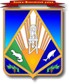 МУНИЦИПАЛЬНОЕ ОБРАЗОВАНИЕХАНТЫ-МАНСИЙСКИЙ РАЙОНХанты-Мансийский автономный округ – ЮграАДМИНИСТРАЦИЯ ХАНТЫ-МАНСИЙСКОГО РАЙОНАР А С П Р Я Ж Е Н И Еот  19.03.2012                          				                                       №282-р г. Ханты-МансийскОб утверждении планамероприятий по обеспечениюжителей населённых пунктовХанты-Мансийского районачистой питьевой водойВ соответствии с требованиями федеральных законов от 30.03.1999     № 52-ФЗ «О санитарно-эпидемиологическом благополучии населения»         (с изменениями от 30.12.2001, 10.01.2003, 22.08.2004, 09.05.2005, 31.12.2005, 18.12.2006, 30.12.2006), от 07.12.2011 №416-ФЗ «О водоснабжении»:Утвердить план мероприятий по обеспечению жителей населённых пунктов Ханты-Мансийского района чистой питьевой водой согласно приложению.2. Опубликовать настоящее распоряжение в газете «Наш район» и разместить на официальном веб-сайте органов местного самоуправления  Ханты-Мансийского района в сети Интернет.3. Контроль за выполнением распоряжения возложить на заместителя главы администрации района, директора департамента строительства, архитектуры и ЖКХ Ю.И.Корниенко.Глава администрации Ханты-Мансийского района                                                                В.Г.УсмановПриложение к распоряжению администрацииХанты-Мансийского районаот 19.03.2012 №282-рПлан мероприятий по обеспечениюПриложение к распоряжению администрацииХанты-Мансийского районаот 19.03.2012 №282-рПлан мероприятий по обеспечениюПриложение к распоряжению администрацииХанты-Мансийского районаот 19.03.2012 №282-рПлан мероприятий по обеспечениюПриложение к распоряжению администрацииХанты-Мансийского районаот 19.03.2012 №282-рПлан мероприятий по обеспечениюПриложение к распоряжению администрацииХанты-Мансийского районаот 19.03.2012 №282-рПлан мероприятий по обеспечениюПриложение к распоряжению администрацииХанты-Мансийского районаот 19.03.2012 №282-рПлан мероприятий по обеспечениюПриложение к распоряжению администрацииХанты-Мансийского районаот 19.03.2012 №282-рПлан мероприятий по обеспечениюПриложение к распоряжению администрацииХанты-Мансийского районаот 19.03.2012 №282-рПлан мероприятий по обеспечениюжителей населённых пунктов Ханты-Мансийского района чистой питьевой водойжителей населённых пунктов Ханты-Мансийского района чистой питьевой водойжителей населённых пунктов Ханты-Мансийского района чистой питьевой водойжителей населённых пунктов Ханты-Мансийского района чистой питьевой водойжителей населённых пунктов Ханты-Мансийского района чистой питьевой водойжителей населённых пунктов Ханты-Мансийского района чистой питьевой водойжителей населённых пунктов Ханты-Мансийского района чистой питьевой водойжителей населённых пунктов Ханты-Мансийского района чистой питьевой водойжителей населённых пунктов Ханты-Мансийского района чистой питьевой водой№     п/пМероприятияОбъём финансирования (тыс.руб.)Объём финансирования (тыс.руб.)Объём финансирования (тыс.руб.)Наименование программыОтветственные за исполнениеПримечаниеПримечаниеПримечание№     п/пМероприятия20122013201412345678881.Разработка схем водоснабжения населённых пунктов Ханты-Мансийского районаДЦП "Развитие и модернизация жилищно-коммунального комплекса Ханты-Мансийского района на 2011-2013 годы"департамент строительства, архитектуры и ЖКХ;        глава сельского поселения Горноправдинск    Зайцев С.А.2.Организация мониторинга качества подаваемой потребителям питьевой водыДЦП "Развитие и модернизация жилищно-коммунального комплекса Ханты-Мансийского района на 2011-2013 годы"МП «ЖЭК-3»;              МП «Комплекс-Плюс»                   3.Промывка сетей водоснабженияежегодноежегодноежегодноМП «ЖЭК-3»;              МП «Комплекс-Плюс»                   4.д. Шапша:устройство водопроводов из полиэтилена с устройством колодцев, пожарных гидрантов:                                                                                        ул. Северная – 400 п.м, труба d=89 мм,  ул. Строителей – 400 п.м, труба d=89 мм,  ул. Таёжная – 400 п.м,  труба d=89 мм2700,0ДЦП «Энергосбережение  и повышение энергетической эффективности  и энергобезопасности   муниципального образования Ханты-Мансийский район  на 2011-2015 годы и на перспективу до 2020 годадепартамент строительства, архитектуры и ЖКХ5.с. Нялинское - д. Нялина: 5.1.Организация зоны санитарной охраны на скважинах, подсчет запасов  долгосрочная целевая программа "Развитие и модернизация жилищно-коммунального комплекса Ханты-Мансийского района на 2011-2013 годы"департамент строительства, архитектуры и ЖКХв утвержденных программах источник финансирования отсутствует.  Выполнение в 2015-2017 гг.в утвержденных программах источник финансирования отсутствует.  Выполнение в 2015-2017 гг.в утвержденных программах источник финансирования отсутствует.  Выполнение в 2015-2017 гг.5.2.Устройство водопровода по ул. Труда, 200 п.м d=100 мм устройство станции 2-го подъёма (ПИР)400,05.3.Устройство водопровода по ул. Труда, 200 п.м, d=100 мм, устройство станции 2-го подъёма  (СМР)2700,06.п. Пырьях:6.1.Организация зон санитарной охраны на скважинах, подсчет запасов  ДЦП "Развитие и модернизация жилищно-коммунального комплекса Ханты-Мансийского района на 2011-2013 годы"департамент строительства, архитектуры и ЖКХв утвержденных программах источник финансирования отсутствует.  Выполнение в 2015-2017 гг.в утвержденных программах источник финансирования отсутствует.  Выполнение в 2015-2017 гг.в утвержденных программах источник финансирования отсутствует.  Выполнение в 2015-2017 гг.6.2.Установка ВОСсредства предприятияМП «ЖЭК-3»7.с. Кышик:7.1.Организация зон санитарной охраны на скважинах, подсчет запасов  ДЦП "Развитие и модернизация жилищно-коммунального комплекса Ханты-Мансийского района на 2011-2013 годы"департамент строительства, архитектуры и ЖКХв утвержденных программах источник финансирования отсутствует.  Выполнение в 2015-2017 гг.в утвержденных программах источник финансирования отсутствует.  Выполнение в 2015-2017 гг.в утвержденных программах источник финансирования отсутствует.  Выполнение в 2015-2017 гг.7.2.Перенос блочной ВОС из д.Шапша в с.Кышик700,0ДЦП "Развитие и модернизация жилищно-коммунального комплекса Ханты-Мансийского района на 2011-2013 годы"департамент строительства, архитектуры и ЖКХ8.с. Селиярово:8.1.Организация зон санитарной охраны на скважинах, подсчет запасов  668,0ДЦП "Развитие и модернизация жилищно-коммунального комплекса Ханты-Мансийского района на 2011-2013 годы"департамент строительства, архитектуры и ЖКХ8.2.Переустройство сетей по ул. Братьев Фирсовых     500 п.м d=100 ммдепартамент строительства, архитектуры и ЖКХв утвержденных программах источник финансирования отсутствует.  Выполнение в 2015-2017 гг.в утвержденных программах источник финансирования отсутствует.  Выполнение в 2015-2017 гг.в утвержденных программах источник финансирования отсутствует.  Выполнение в 2015-2017 гг.9.п. Красноленинский – п. Урманый:9.1.Проектно-изыскательские работы на строительство ВОС, сетей водоснабжения (ПИР)500,0ДЦП "Развитие и модернизация жилищно-коммунального комплекса Ханты-Мансийского района на 2011-2013 годы"департамент строительства, архитектуры и ЖКХ9.2.Строительство ВОС, сетей водоснабжения департамент строительства, архитектуры и ЖКХв утвержденных программах источник финансирования отсутствует.  Выполнение в 2015-2017 гг.в утвержденных программах источник финансирования отсутствует.  Выполнение в 2015-2017 гг.в утвержденных программах источник финансирования отсутствует.  Выполнение в 2015-2017 гг.10.п. Кедровый:10.1.Организация зон санитарной охраны на скважинах, подсчет запасов  ДЦП "Развитие и модернизация жилищно-коммунального комплекса Ханты-Мансийского района на 2011-2013 годы"департамент строительства, архитектуры и ЖКХв утвержденных программах источник финансирования отсутствует.  Выполнение в 2015-2017 гг.в утвержденных программах источник финансирования отсутствует.  Выполнение в 2015-2017 гг.в утвержденных программах источник финансирования отсутствует.  Выполнение в 2015-2017 гг.10.2.Установка водоразборных колонок на водопроводных сетяхДЦП "Развитие и модернизация жилищно-коммунального комплекса Ханты-Мансийского района на 2011-2013 годы"департамент строительства, архитектуры и ЖКХв утвержденных программах источник финансирования отсутствует.  Выполнение в 2015-2017 гг.в утвержденных программах источник финансирования отсутствует.  Выполнение в 2015-2017 гг.в утвержденных программах источник финансирования отсутствует.  Выполнение в 2015-2017 гг.11.с. Елизарово:организация зон санитарной охраны на скважинах, подсчет запасов  583,0ДЦП "Развитие и модернизация жилищно-коммунального комплекса Ханты-Мансийского района на 2011-2013 годы"департамент строительства, архитектуры и ЖКХ12.с. Троица:12.1.Организация зон санитарной охраны на скважинах, подсчет запасов  750,0ДЦП "Развитие и модернизация жилищно-коммунального комплекса Ханты-Мансийского района на 2011-2013 годы"департамент строительства, архитектуры и ЖКХ12.2.Ремонт сетей тепловодоснабжения, ремонт ВОС1700,0ДЦП "Развитие и модернизация жилищно-коммунального комплекса Ханты-Мансийского района на 2011-2013 годы"департамент строительства, архитектуры и ЖКХ13.д. Ягурьях:13.1.Реконструкция инженерных сетей и сооружений             д. Ягурьях  (ПСД, СМР)4300,0ДЦП «Энергосбережение  и повышение энергетической эффективности  и энергобезопасности   муниципального образования Ханты-Мансийский район  на 2011-2015 годы и на перспективу до 2020 года»департамент строительства, архитектуры и ЖКХ13.2.Организация зон санитарной охраны на скважинах, подсчет запасов  ДЦП "Развитие и модернизация жилищно-коммунального комплекса Ханты-Мансийского района на 2011-2013 годы"департамент строительства, архитектуры и ЖКХв утвержденных программах источник финансирования отсутствует.  Выполнение в 2015-2017 гг.в утвержденных программах источник финансирования отсутствует.  Выполнение в 2015-2017 гг.в утвержденных программах источник финансирования отсутствует.  Выполнение в 2015-2017 гг.14.д. Белогорье:организация зон санитарной охраны на скважинах, подсчет запасов  583,0ДЦП "Развитие и модернизация жилищно-коммунального комплекса Ханты-Мансийского района на 2011-2013 годы"департамент строительства, архитектуры и ЖКХв утвержденных программах источник финансирования отсутствует.  Выполнение в 2015-2017 гг.в утвержденных программах источник финансирования отсутствует.  Выполнение в 2015-2017 гг.в утвержденных программах источник финансирования отсутствует.  Выполнение в 2015-2017 гг.15.п. Кирпичный:15.1.Организация зон санитарной охраны на скважинах, подсчет запасов  584,0ДЦП "Развитие и модернизация жилищно-коммунального комплекса Ханты-Мансийского района на 2011-2013 годы"департамент строительства, архитектуры и ЖКХ15.2.Установка блочных ВОСдепартамент строительства, архитектуры и ЖКХв утвержденных программах источник финансирования отсутствует.  Выполнение в 2015-2017 гг.в утвержденных программах источник финансирования отсутствует.  Выполнение в 2015-2017 гг.в утвержденных программах источник финансирования отсутствует.  Выполнение в 2015-2017 гг.16.п. Сибирский:16.1.Организация зон санитарной охраны на скважинах, подсчет запасов  666,0ДЦП "Развитие и модернизация жилищно-коммунального комплекса Ханты-Мансийского района на 2011-2013 годы"департамент строительства, архитектуры и ЖКХдепартамент строительства, архитектуры и ЖКХ16.2.Строительство сетей водоснабжения от ВОС по   ул. Комарова до здания больницы, от здания больницы до здания бани, с устройством водоразборной колонки 700,0ДЦП "Развитие и модернизация жилищно-коммунального комплекса Ханты-Мансийского района на 2011-2013 годы"департамент строительства, архитектуры и ЖКХдепартамент строительства, архитектуры и ЖКХ17.с. Батово:17.1.Организация зон санитарной охраны на скважинах, подсчет запасов  666,0ДЦП "Развитие и модернизация жилищно-коммунального комплекса Ханты-Мансийского района на 2011-2013 годы"департамент строительства, архитектуры и ЖКХ17.2.Строительство полиэтиленовых сетей водоснабжения от здания котельной до здания школы 100 п.м, d=76 ммдепартамент строительства, архитектуры и ЖКХв утвержденных программах источник финансирования отсутствует.  Выполнение в 2015-2017 гг.в утвержденных программах источник финансирования отсутствует.  Выполнение в 2015-2017 гг.в утвержденных программах источник финансирования отсутствует.  Выполнение в 2015-2017 гг.18.с. Реполово:18.1.Строительство водозабора, ВОС, кольцевых сетей водоснабжения, водоразборных колонок и пожарных гидрантов на сетях   (до организации водоснабжения по постоянной схеме, установить утеплённую ёмкость около здания котельной, организовать водоснабжение школы чистой водой)департамент строительства, архитектуры и ЖКХв утвержденных программах источник финансирования отсутствует.  Предполагается выполнение в 2015-2017 гг.в утвержденных программах источник финансирования отсутствует.  Предполагается выполнение в 2015-2017 гг.в утвержденных программах источник финансирования отсутствует.  Предполагается выполнение в 2015-2017 гг.18.2. До завершения работ по строительству объектов водоснабжения организовать подвоз воды от ВОС п.Сибирский глава сельского поселения Сибирский                                 Рысаков В.Ю.19.п. Выкатной:19.1.Организация водоснабжения от водозабора, ВОС, планируемого к строительству объекта комплекс "СДК-Библиотека-Школа-Детский сад-Врачебная амбулатория"окружная ЦП "Новая школа Югры на 2010-2013 годы", муниципальная программа "Новая школа Ханты-Мансийского района на 2011-2013 годы"департамент строительства, архитектуры и ЖКХдепартамент строительства, архитектуры и ЖКХв утвержденных программах источник финансирования отсутствует.  Предполагается выполнение в 2015-2017 гг.в утвержденных программах источник финансирования отсутствует.  Предполагается выполнение в 2015-2017 гг.в утвержденных программах источник финансирования отсутствует.  Предполагается выполнение в 2015-2017 гг.в утвержденных программах источник финансирования отсутствует.  Предполагается выполнение в 2015-2017 гг.в утвержденных программах источник финансирования отсутствует.  Предполагается выполнение в 2015-2017 гг.в утвержденных программах источник финансирования отсутствует.  Предполагается выполнение в 2015-2017 гг.19.2.Проектирование сетей водоснабжения от вновь построенных ВОС до существующих сетей.  Ликвидация существующих водозаборных скважинДЦП "Развитие и модернизация жилищно-коммунального комплекса Ханты-Мансийского района на 2011-2013 годы"департамент строительства, архитектуры и ЖКХдепартамент строительства, архитектуры и ЖКХв утвержденных программах источник финансирования отсутствует.  Предполагается выполнение в 2015-2017 гг.в утвержденных программах источник финансирования отсутствует.  Предполагается выполнение в 2015-2017 гг.в утвержденных программах источник финансирования отсутствует.  Предполагается выполнение в 2015-2017 гг.в утвержденных программах источник финансирования отсутствует.  Предполагается выполнение в 2015-2017 гг.в утвержденных программах источник финансирования отсутствует.  Предполагается выполнение в 2015-2017 гг.в утвержденных программах источник финансирования отсутствует.  Предполагается выполнение в 2015-2017 гг.19.3.Строительство водопроводных сетей департамент строительства, архитектуры и ЖКХдепартамент строительства, архитектуры и ЖКХв утвержденных программах источник финансирования отсутствует.  Предполагается выполнение в 2015-2017 гг.в утвержденных программах источник финансирования отсутствует.  Предполагается выполнение в 2015-2017 гг.в утвержденных программах источник финансирования отсутствует.  Предполагается выполнение в 2015-2017 гг.в утвержденных программах источник финансирования отсутствует.  Предполагается выполнение в 2015-2017 гг.в утвержденных программах источник финансирования отсутствует.  Предполагается выполнение в 2015-2017 гг.в утвержденных программах источник финансирования отсутствует.  Предполагается выполнение в 2015-2017 гг.20.с. Тюли:организация зон санитарной охраны на скважинах, подсчет запасовДЦП "Развитие и модернизация жилищно-коммунального комплекса Ханты-Мансийского района на 2011-2013 годы"в утвержденных программах источник финансирования отсутствует.  Выполнение в 2015-2017 гг.в утвержденных программах источник финансирования отсутствует.  Выполнение в 2015-2017 гг.в утвержденных программах источник финансирования отсутствует.  Выполнение в 2015-2017 гг.21.с. Цингалы:организация зон санитарной охраны на скважинах, подсчет запасов  ДЦП "Развитие и модернизация жилищно-коммунального комплекса Ханты-Мансийского района на 2011-2013 годы"департамент строительства, архитектуры и ЖКХв утвержденных программах источник финансирования отсутствует.  Предполагается выполнение в 2015-2017 гг.в утвержденных программах источник финансирования отсутствует.  Предполагается выполнение в 2015-2017 гг.в утвержденных программах источник финансирования отсутствует.  Предполагается выполнение в 2015-2017 гг.22.д. Согом:строительство  водозабора, ВОС в составе объекта "Школа-детский сад на 50 учащихся /                     20 воспитанников"  (ПСД)22.д. Согом:строительство  водозабора, ВОС в составе объекта "Школа-детский сад на 50 учащихся /                     20 воспитанников"  (ПСД)3574,1окружная ЦП "Новая школа Югры на 2010-2013 годы"департамент строительства, архитектуры и ЖКХ508,2муниципальная программа "Новая школа Ханты-мансийского района на 2011-2013 годы"департамент строительства, архитектуры и ЖКХв утвержденных программах источник финансирования временно отсутствует до момента утверждения бюджета Ханты-Мансийского района на 2012 годв утвержденных программах источник финансирования временно отсутствует до момента утверждения бюджета Ханты-Мансийского района на 2012 годв утвержденных программах источник финансирования временно отсутствует до момента утверждения бюджета Ханты-Мансийского района на 2012 год23.п. Горноправдинск:строительство водозабора с очистными сооружениями и сетями водопровода                        п. Горноправдинскдепартамент строительства, архитектуры и ЖКХпредполагается финансирование за счёт средств окружного бюджета в рамках программы «Модернизация и реформирование жилищно-коммунального комплекса Ханты-Мансийского автономного округа – Югры на 2011- 2013 годы»предполагается финансирование за счёт средств окружного бюджета в рамках программы «Модернизация и реформирование жилищно-коммунального комплекса Ханты-Мансийского автономного округа – Югры на 2011- 2013 годы»предполагается финансирование за счёт средств окружного бюджета в рамках программы «Модернизация и реформирование жилищно-коммунального комплекса Ханты-Мансийского автономного округа – Югры на 2011- 2013 годы»24.п. Бобровский:организация подвоза питьевой воды изп. Горноправдинскглава сельского поселения Горноправдинск    Зайцев С.А.25.с. Зенково:установка ВОС (перенос станции из ликвидируемого с.Базьяны)глава сельского поселения Шапша    Овчерюкова Л.А.26.п. Луговской:26.1.Замена трубопровода от ВОС до ул. Гагарина, труба  d =125 мм, 200 п.м, установка водоразборных колонок2400,0ДЦП «Энергосбережение  и повышение энергетической эффективности  и энергобезопасности   муниципального образования Ханты-Мансийский район  на 2011-2015 годы и на перспективу до 2020 года»департамент строительства, архитектуры и ЖКХ26.2.Организация зон санитарной охраны на скважинах, подсчет запасов  750,0ДЦП "Развитие и модернизация жилищно-коммунального комплекса Ханты-Мансийского района на 2011-2013 годы"27.д. Ярки:строительство водозабора с очистными сооружениями, сетей водоснабжения с устройством водоразборных колоноксредства предприятиячастный инвестор  ЗАО СК ВНСС28.д. Лугофилинская:организация подвоза питьевой воды из                                                                     п. Горноправдинскглава сельского поселения Горноправдинск    Зайцев С.А.29.д. Чембакчина:организация подвоза питьевой воды из с. Цингалыглава сельского поселения Цингалы    Козлов А.И.